INDICAÇÃO Nº 5048/2018Sugere ao Poder Executivo municipal e aos órgãos competentes, para que promova a limpeza e aterramento em área no São Joaquim.Excelentíssimo Senhor Prefeito Municipal, Nos termos do Art. 108 do Regimento Interno desta Casa de Leis, dirijo-me a Vossa Excelência para sugerir que, por intermédio do Setor competente, para que promova a limpeza e aterramento em área na Rua São João da Boa Vista, altura do nº 168, no Jardim São Joaquim, neste município.Justificativa:Moradora da rua em questão, esteve em meu gabinete e solicitou que fosse realizada a devida limpeza e se possível, o aterramento em área pública defronte à residência supramencionada, no intuito de coibir o descarte irregular de lixo e ainda, impedir que a erosão que já existe no local aumente.Desta forma, visando garantir a segurança dos moradores, venho de maneira respeitosa, requerer que o Senhor Prefeito Municipal, atenda a este pedido como forma de respeito e garantia à dignidade dos cidadãos.  Palácio 15 de Junho - Plenário Dr. Tancredo Neves, 09 de novembro de 2018.Antonio Carlos RibeiroCarlão Motorista-vereador-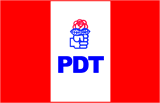 